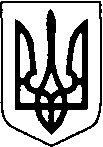 ВОЛИНСЬКА ОБЛАСНА РАДА ВОЛИНСЬКИЙ ОБЛАСНИЙ ЕКОЛОГО-НАТУРАЛІСТИЧНИЙ ЦЕНТРН А К А З28 березня 2023 року                           м. Луцьк                                         №   /о/д                                                                                     Про підсумки обласного етапуМіжнародного екологічного конкурсу на тему «Душа села»Відповідно до листа Національного еколого-натуралістичного центру учнівської молоді Міністерства освіти і науки України                                          від 05.01.2023 року № 12 «Про Міжнародний екологічний конкурс на тему «Душа села», з метою привернення уваги до українського села з його прадавніми духовними підвалинами, на яких тримається вся енергетична сув'язь українськості, поповнення знань дітей про рослинний та тваринний світ рідного краю, формування основ екологічної культури та мислення, виховання лобові до природи, бережливого ставлення до навколишнього середовища.На розгляд журі подано 209 робіт у трьох  номінаціях.	Журі конкурсу відзначило розвиток творчої ініціативи та пізнавальної діяльності дітей у висвітленні тематики.На підставі рішення членів журі НАКАЗУЮ:1. Визнати переможцями обласного етапу Міжнародного екологічного конкурсу на тему «Душа села» та нагородити грамотами Волинського обласного еколого-натуралістичного центру Волинської обласної ради у номінаціях:«Природні об’єкти села очима дітей»Рибачук Вероніку, ученицю 2 класу ліцею села Кримне Дубечненської сільської ради Ковельського району (керівник Кулик Світлана Сергіївна, педагог-організатор);Козел Тетяну, ученицю 1 класу Рокитницької гімназії Колодяжненської сільської ради Ковельського району (керівник Гладишук Надія Миколаївна, вчитель початкових класів);Антонюк Софію, ученицю 3 класу Рокитницької гімназії Колодяжненської сільської ради Ковельського району (керівник Козел Іванна Миколаївна, вчитель початкових класів);Паврозника Івана, учня 2 класу Рокитницької гімназії Колодяжненської сільської ради Ковельського району (керівник Симонік Любов Вікторівна, вчитель початкових класів);Козела Олександра, учня 3 класу Рокитницької гімназії Колодяжненської сільської ради Ковельського району (керівник Гладишук Надія Миколаївна вчитель початкових класів);Карпік Вікторію, ученицю 3 класу комунального закладу "Луцька загальноосвітня школа І-ІІІ ступенів №13 Луцької міської ради" (керівник Саціна Наталія Леонідівна, заступник директора з навчально-виховної роботи);Лищук Іванну, ученицю 3 класу Смолигівської гімназії Торчинської селищної ради Луцького району (керівник Гіль Анна Олександрівна, вчитель інформатики);Бачинську Христину, ученицю 2 класу Бранського ліцею Мар'янівської селищної ради Луцького району (керівник Яцейко Оксана Степанівна, вчитель початкових класів);Марценюк Вікторію, вихованку гуртка «Чарівний бісер» комунального закладу «Центр музично-естетичної освіти школярів» Берестечківської міської ради (керівник Смаль Інна Євгеніївна, керівник гуртка); Смічик Ольгу, ученицю 2 класу Черевахівської гімназії Маневицької селищної ради (керівник Ткачук Руслана Володимирівна, вчитель початкових класів);Потішук Вікторію, ученицю 4 класу Черевахівської гімназії Маневицької селищної ради (керівник Потішук Аліна Василівни, вчитель початкових класів);Андрієвську Дарину, ученицю 1 класу  комунального закладу загальної середньої освіти "Боголюбський ліцей №30 Луцької міської ради" (керівник Петрова Віра Євгеніївна);Музичко Аліну, ученицю 4 класу комунального закладу загальної середньої освіти "Боголюбський ліцей №30 Луцької міської ради" (керівник Герасимчук Лариса Георгіївна);Тороканець Соломію, ученицю 3 класу Соловичівського ліцею Турійської селищної ради Ковельського району (керівник Гловацька Мирослава Валеріївна);Дубровського Тимофія, учня 3 класу опорного закладу "Купичівський ліцей" Турійської селищної ради Ковельського району (керівник Кость Надія Петрівна, вчитель біології);Ванічек Соломію, ученицю 2 класу комунального закладу загальної середньої освіти "Одерадівський ліцей №37 Луцької міської ради" (керівник Берегович Неля Прокопівна);Мартинюк Олександру, вихованку Ківерцівського центру позашкільної освіти (керівник Лукашук Ольга Миколаївна, керівник гуртків);Рузак Софію, ученицю 4 класу комунального закладу загальної середньої освіти "Луцький ліцей № 23 Луцької міської ради" (керівник Петренюк Зоя Василівна, вчитель початкових класів);Наконечного Романа, учня 1 класу Білинського ліцею Ковельської міської ради (керівник Дмитрк Оксана Петрівна, вчитель початкових класів);Новосад Богдану, ученицю 1 класу закладу загальної середньої освіти Перемильського ліцею Берестечківської міської ради (керівник Стадницька Валентина Петрівна, вчитель початкових класів);Ковальчук Юлію, ученицю 3 класу опорного закладу загальної середньої освіти «Торчинський ліцей Торчинської селищної ради»(керівник Пиль Майя Петрівна, вчитель початкових класів);Капітулу Валентина, учня 4 класу Велимченський ліцей Велимченської сільської ради, Ковельського району (керівник Блінова Любов Миколаївна, вчитель початкових класів);вихованців гуртка «Юні флористи» Волинського обласного еколого-натуралістичного центру Волинської обласної ради при опорному закладі загальної середньої освіти «Сошичненський ліцей» (керівник Прокопчук Наталія Василівна, керівник гуртка);Савчук Злату, вихованку гуртка «Природа рідного краю» Нововолинського центру дитячої творчості (керівник Куницька Ольга Ігорівна, керівник гуртка);Павліка Станіслава, учня 4 класу опорного ліцею села Зимне Зимнівської сільської ради Володимирського району (керівник Андрощук Людмила Василівна, вчитель початкових класів).«Екологічна сумка з мотивами сільських краєвидів»Андрійчука Артема, вихованця гуртка «Фітодизай» Волинського обласного еколого-натуралістичного центру Волинської обласної ради (керівник Уєвич Руслана Адамівна, керівник гуртків);Світач Валерію, ученицю 1 класу Тельчівської гімназії Колківської селищної ради (керівник Кардаш Людмила Іванівна, вчитель початкових класів);Дорош Ангеліну, ученицю 1 класу комунального закладу загальної середньої освіти «Рокинівський ліцей №38 Луцької міської ради» (керівник Нікітченко Світлана Петрівна, вчитель початкових класів)Гриценю Вікторію, вихованку гуртка «Фітодизай» Волинського обласного еколого-натуралістичного центру Волинської обласної ради (керівник Сірман Світлана Леонідівна, керівник гуртків);Процюк Ірину, ученицю 4 класу Вільхівського ліцею Горохівської міської ради Луцького району (керівник Павлік Валентина Євгеніївна, вчитель початкових класів);Хацер Вікторію, ученицю 4 класу опорного ліцею с. Зимне Зимнівської сільської ради Володимирського району (керівник Андрощук Людмила Василівна, вчитель початкових класів);Харковець Анну, ученицю 4 класу Здомишельського ліцею Ратнівської селищної ради (керівник Литвинець Оксана Володимирівна, вчитель початкових класів);Федонюк Ірину, вихованку гуртка «Макраме» комунального закладу «Будинок дитячої творчості Любомльської міської ради» (керівник Ничая Ніна Никифорівна, керівник гуртка);Пархомук Злату,  Заліського ліцей Заболоттівської селищної ради Ковельського району  (керівник Тарасюк Оксана Володимирівна, вчитель початкових класів);Ящука Дениса, учня 1 класу Воютинського ліцею Торчинської селищної ради Луцького району (керівник Мелех Віта Олександрівна, заступник з навчально-виховної роботи, вчитель біології);Ткачук Інну, ученицю 3 класу Уховецького ліцею Колодяжненської сільської ради Ковельського району (керівник Ткачук Тетяна Василівна);Лещука Романа, вихованця гуртка «Лікарські рослини» Волинського обласного еколого-натуралістичного центру Волинської обласної ради (керівник Лещук Ірина Петрівна, керівник гуртків);Фіц Кароліну, ученицю 2 класу Зеленського ліцею Ковельської міської ради (керівник Петрик Олена Сергіївна, вчитель початкових класів);Лехняк Анну, ученицю 2 класу Білинського ліцею Ковельської міської ради (керівник Наконечна Інна Василівна, вчитель початкових класів;Батильчук Вероніку, ученицю 2 класу Білинського ліцею Ковельської міської ради (керівник Наконечна Інна Василівна, вчитель початкових класів;Швирид Соломію, ученицю 4 класу закладу загальної середньої освіти "Лобненська гімназія" Любешівської селищної ради (керівник Швирид Аліна Василівна, вчитель початкових класів);Носуліч Світлану, ученицю 3 класу Підманівської філії опорного закладу " Світязький ліцей" Шацької селищної ради (керівник Сацюк Лариса Адамівна, вчитель початкових класів);Остапчук Поліну, ученицю 1 класу Секунської  гімназії Дубівської сільської ради Ковельського району (керівник Селівончик Світлана Сергіївна, вчитель початкових класів);Паврозника Івана, учня 2 класу Рокитницької гімназії Колодяжненської сільської ради Ковельського району (керівник Симонік Любов Вікторівна, вчитель початкових класів);Мних Дарину, ученицю 4 класу комунального закладу загальноосвітньої середньої освіти «Древиніська початкова школа Іваничівської селищної ради» (керівник Філіппова Людмила Євгеніївна, вчитель початкових класів);Василевську Софію, ученицю 2 класу закладу загальної середньої освіти Перемильського ліцею Берестечківської міської ради (керівник Пасічник Людмила Іванівна, вчитель початкових класів);Максим'юк Ангеліну, ученицю 3 класу закладу загальної середньої освіти Перемильського ліцею Берестечківської міської ради (керівник Юзькова Оксана Анатоліївна, вчитель початкових класів);Ступачинську Дарину, ученицю 2 класу опорного закладу загальної середньої освіти «Торчинський ліцей Торчинської селищної ради» (керівник Бенесь Інна Георгіївна, вчитель початкових класів);Пивоварову Єлизавету, ученицю 2 класу комунального закладу загальної середньої освіти «Іваничівський ліцей №1 Іваничівської селищної ради» (керівник Сімчук Оксана Олександрівна, вчитель початкових класів);Вихованець Христину, ученицю 3 класу комунального закладу загальної середньої освіти «Іваничівський ліцей №1 Іваничівської селищної ради» (керівник Красовська Оксана Олександрівна, вчитель початкових класів);Богуша Іллю, учня 1 класу комунального закладу загальної середньої освіти «Іваничівський ліцей №1 Іваничівської селищної ради» (керівник Осуховська Олена Володимирівна, вчитель початкових класів);Собіпан Анастасію, ученицю 2 класу комунального закладу загальної середньої освіти «Іваничівський ліцей №1 Іваничівської селищної ради» (керівник Галета Людмила Михайлівна, вчитель початкових класів);Ковб Меланію, ученицю 2 класу Великоосницького ліцею Колківської селищної ради (керівник Циплінська Олександра Олександрівна, вчитель початкових класів);Пронцевича Олександра, учня 4 класу Великоосницького ліцею Колківської селищної ради (керівник Мельнгик Наталія Степанівна, вчитель початкових класів);Марушко Марію, ученицю 4 класу Смолигівської гімназії Торчинської селищної ради Луцького району (керівник Трохимович Оксана Вікторівна, вчитель початкових класів)Бойко Ірину, ученицю 1 класу Бранського ліцею Мар'янівської селищної ради Луцького району (керівник Оховська Мар'яна Сергіївна, вчитель початкових класів);Фіщук Дарію, ученицю 4 класу Борочичевського ліцею Мар'янівської селищної ради Луцького району (керівник Барановська Валентина Василівна, керівник гуртків);Харун Наталію, вихованку гуртка «Художня вишивка» Ноівоволинського центру дитячої творчості (керівник Артишук Юлія Юріївна, керівник гуртків);Приступу Олену, вихованку гуртка образотворче мистецтво Нововолинського центру дитячої творчості  (керівник Климко Руслана Володимирівна, керівник гуртків);Гарманюк Вероніку, ученицю 2 класу "Підкормільська гімназія"-філії опорного закладу загальної середньої освіти "Любешівський ліцей" (керівник Оласюк Ірина Валеріївна, вчитель молодших класів);Іллюка Олександра, учня 2 класу Сереховичівського ліцею                        ім. Ю. А. Ярощука Сереховичівської сільської ради Ковельського району (керівник Качинська Наталія Панасівна, класовод);Неведюк Богдану, ученицю 3 класу Куклинського ліцею Маневицької селищної ради (керівник Шульга Світлана Володимирівна, вчитель початкових класів);Іщик Ірину, вихованку студії ДПМ «Дитячий вернісаж» Маневицького центру творчості дітей та юнацтва (керівник Павлюк Людмила Анатоліївна, керівник студії ДПМ «Дитячий вернісаж»);Синицю Аріану, ученицю 1 класу Куклинського ліцею Маневицької селищної ради (керівник Чебелюк Ніна Кирилівна, вчитель початкових класів);Іщук Мілану, вихованку гуртка «Яскрава політра» Будинку дитячої та юнацької творчості Локачинської селищної ради (керівник Шевчук Віта Євгеніївна,керівник гуртків);Мельничук Анну, вихованку гуртка «Юні екологи» Волинського обласного еколого-натуралістичного центру Волинської обласної ради (керівник Кревенька Валентина Ярославівна, керівник гуртків);Шворак Юлію, ученицю 3 класу опорного закладу «Купичівський ліцей» Турійської селищної ради Ковельського району (керівник Нарушинська Валентина Матвіївна, вчитель трудового навчання);учнів 4 класу опорного закладу загальної середньої освіти "Торчинський ліцей Торчинської селищної ради" (керівник Салієва Леся Сергіївна, вчитель початкових класів);Павлович Аріанду, вихованку гуртка «Природа чарівниця» закладу позашкільної освіти «Станція юних натуралістів міста Ковеля» (керівник Нікітюк Ірина Петрівна, керівник гуртків);Белан Алісію, ученицю 2 класу комунального закладу загальної середньої освіти «Княгининівський ліцей №34 Луцької міської ради» (керівник Міленіна Людмила Вікторівна, вчитель початкових класів);Марчук Мілану, ученицю 1 класу комунального закладу загальної середньої освіти «Одерадівський ліцей №37 Луцької міської ради» (керівник Панасюк Інна Мілентіївна, вчитель початкових класів);Кальчук Ринату, вихованку Ківерцівського центру позашкільної освіти (керівник Дудка Мирослава Валеріївна, керівник гуртків);Семенюка Семена, учня 4 класу комунального закладу загальної середньої освіти "Боголюбський ліцей №30 Луцької міської ради" (керівник Шевчук Антоніна Василівна, вчитель початкових класів);Бабюк Христину, ученицю 1 класу ліцею села Кримне Дубечненської сільської ради Ковельського району (керівник Кулик Світлана Сергіївна, педагог-організатор);Горщарук Галину, ученицю 2 класу Галиновільської гімназії Старовижівської селищної ради (Менькач Катерина Віталіївна, вчитель початкових класів);Матвійчук Поліну, ученицю 1 класу комунального закладу загальної середньої освіти "Луцький ліцей № 23 Луцької міської ради" (керівник Ковтунець Оксана Миколаївна, вчитель початкових класів);Оліфірука Ярослава, учня 2 класу закладу загальної середньої освіти «Деревківський ліцей» Любешівської селищної ради (керівник Терещук  Алла Іванівна, вчитель початкових класів).«Один день з життя села»Музику Вероніку, ученицю 3 класу Оконського ліцею Маневицької селищної ради (керівник Музика Ольга Юріївна, класовод);Кулик Злату, ученицю 2 класу ліцею села Кримне Дубечненської сільської ради Ковельського району (керівник Кулик Світлана Сергіївна, педагог-організатор);Щербачука Артема, учня 4 класу Хорлупівської гімназії Підгайцівської сільської ради Луцького району (керівник Лихач Тетяна Василівна, вчитель початкових класів);Довгун Уляну, ученицю 1 класу закладу загальної середньої освіти "Бірківський ліцей" Любешівської селищної ради (керівник Нестерук Тамара Василівна, вчитель початкових класів);Вічинюка Марка, учня 1 класу комунального закладу загальної середньої освіти "Луцький ліцей № 23 Луцької міської ради" (керівник Ковтунець Оксана Миколаївна, вчитель початкових класів);Баранчук Богдану, Гладищук Софію учениць 4 класу Білашівської гімназії Колодяжненської сільської ради Ковельського району (керівник Паврозник Віталія Юріївна, вчитель початкових класів);Матіюка Дарія, учня 4 класу комунального закладу "Луцька загальноосвітня школа І-ІІІ ступенів №13 Луцької міської ради" (керівник Саціна Наталія Леонідівна, заступник директора з навчально-виховної роботи);Сидчука Артема, учня 3 класу комунального закладу загальної середньої освіти «Іваничівський ліцей №1 Іваничівської селищної ради» (керівник Маринчак Оксана Олександрівна, вчитель початкових класів);Баричука Остапа, учня 1 класу закладу загальної середньої освіти «Бірківський ліцей» Любешівської селищної ради (керівник Баричук Олена Володимирівна, вчитель української мови та літератури);Ніколюк Ніну, ученицю 2 класу Уховецького ліцею Колодяжненської сільської ради Ковельського району (керівник Романюк Тетяна Сергіївна, вчитель початкових класів);Іванькову Маргариту, ученицю 4 класу Новорудської гімназії-філії опорного закладу загальної середньої освіти "Троянівський ліцей" Маневицької селищної ради (керівники Іванькова Ірина Мколаївна, вчитель дизайну і технології, Динь Юлія Миколаївна, класний керівник);Куприянчик Поліну, вихованку гуртка «Туристичний» Маневицького центру творчості дітей та юнацтва (керівник Куприянчик Валентина Іванівна, керівник гуртка);Зубко Софію, ученицю 4 класу Воютинського ліцею Торчинської селищної ради (керівник Горбачук Тетяна Вікторівна, вчитель біології);Куницького Іллю, вихованця гуртка «Природа рідного краю» Нововолинського центру дитячої та юнацької творчості (керівник Куницька Ольга Ігорівна, керівник гуртка);Гапонюк Софію, ученицю 4 класу Галиновільської гімназії Старовижівської селищної ради (Гапонюк Тамара Миколаївна, класний керівник);Ярецьку Мар'яну, комунального закладу загальної середньої освіти "Жидичинський ліцей № 31 Луцької міської ради" (керівник Мозолюк Лариса Сергіївна, вчитель початкових класів);Аршулік Богдану, ученицю 5 класу Боровицького ліцею Колківської селищної ради (керівник Білан Ніна Сергіївна, вчитель біології і хімії);Тимощук Єлизавету, ученицю 4 класу опорного закладу загальної середньої освіти "Любешівський ліцей" Любешівської селищної ради (керівник Шептур Людмила Степанівна, вчитель основ здоров'я);Романюка Дмитра, вихованця шкільного лісництва Волинського обласного еколого-натуралістичного центру Волинської обласної ради та опорного закладу загальної середньої освіти "Любешівський ліцей" Любешівської селищної ради (керівник Шептур Людмила Степанівна, керівник гуртка);Тимощук Дарину, вихованця шкільного лісництва Волинського обласного еколого-натуралістичного центру Волинської обласної ради та опорного закладу загальної середньої освіти "Любешівський ліцей" Любешівської селищної ради (керівник Шептур Людмила Степанівна, керівник гуртка).2. Юлії БОНДАРЕНКО, методисту, сприяти у наданні методичної допомоги педагогічним колективам закладів освіти з питань організації та проведення конкурсів екологічного спрямування.3. Контроль за виконанням наказу покласти на заступника директора з навчально-виховної роботи Валерія ПОТАПЧУКА.В. о. директора                                                     Володимир ПШИБЕЛЬСЬКИЙ